Letter of Resignation with Notice Period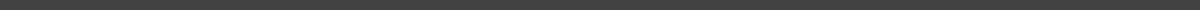 
[Your Name]
[Your Address]
[City, State, Zip Code]
[Email Address]
[Phone Number]
[Date][Employer's Name]
[Company Name]
[Company Address]
[City, State, Zip Code]Dear [Employer's Name],I am writing to formally announce my resignation from my position as [Your Position] at [Company Name], effective [Date], which includes the [length of notice period, e.g., two weeks] notice period as per company policy. This decision was not made lightly, and after much consideration, I have decided to pursue an opportunity that aligns more closely with my long-term career goals.I am incredibly grateful for the opportunities for growth and development that you have provided me during my time at [Company Name]. Working under your leadership and being part of the [Department/Team] has been a highly rewarding experience, and I have learned a great deal that I will carry with me throughout my career.I am committed to ensuring a smooth transition and will do everything in my power to hand over my responsibilities effectively. I am more than willing to assist in training my successor and will make sure that all my projects are up to date before my departure.Please let me know how I can further assist in making this transition as smooth as possible for the team. I hope to maintain a positive relationship moving forward, and I look forward to the possibility of our paths crossing again in the future.Thank you once again for the opportunity to work at [Company Name]. I appreciate the support and guidance you have provided me during my tenure, and I wish you and the company all the best.Sincerely,[Your Name]